
Технология изготовления световых объемных букв:
бока (торец букв) - пвх + оклейка пленкой 
лицевая поверхность - орг стекло (акрил) + оклейка пленкой
засветка - светодиоды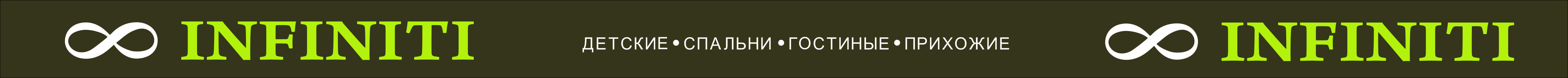 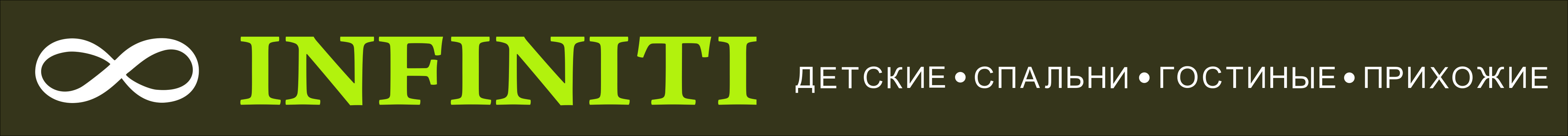 1 ВАРИАНТ: - знак бесконечности - объемный световой- INFINITI - объемные световые буквы- детские, спальни, гостиные, прихожие - объемные световые буквыСтоимость изготовления и монтажа составит – ИТОГО:2 ВАРИАНТ- знак бесконечности - объемный световой- INFINITI - объемные световые буквы- детские, спальни, гостиные, прихожие - плоские не световые буквы, фрезерованные из пвх 10 ммСтоимость изготовления и монтажа составит – ИТОГО: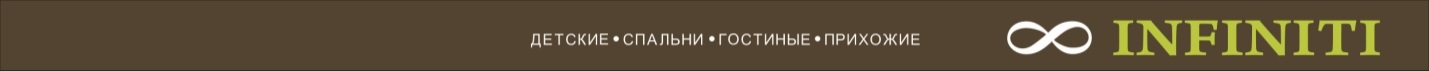 3 ВАРИАНТ: - знак бесконечности – объемный световой- INFINITI - объемные световые буквы- детские, спальни, гостиные, прихожие – объемные световые буквыСтоимость изготовления и монтажа составит – ИТОГО:4 ВАРИАНТ- знак бесконечности - объемный световой- INFINITI - объемные световые буквы- детские, спальни, гостиные, прихожие - плоские не световые буквы, фрезерованные из пвх 10 ммСтоимость изготовления и монтажа составит – ИТОГО: